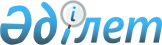 О внесении изменений в решение Жангалинского районного маслихата от 27 декабря 2019 года №41-1 "О районном бюджете на 2020-2022 годы"
					
			Утративший силу
			
			
		
					Решение Жангалинского районного маслихата Западно-Казахстанской области от 25 ноября 2020 года № 53-1. Зарегистрировано Департаментом юстиции Западно-Казахстанской области 30 ноября 2020 года № 6500. Утратило силу решением Жангалинского районного маслихата Западно-Казахстанской области от 17 марта 2021 года № 3-10
      Сноска. Утратило силу решением Жангалинского районного маслихата Западно-Казахстанской области от 17.03.2021 № 3-10 (вводится в действие со дня первого официального опубликования).
      В соответствии с Бюджетным кодексом Республики Казахстан от 4 декабря 2008 года и Законом Республики Казахстан "О местном государственном управлении и самоуправлении в Республике Казахстан" от 23 января 2001 года, районный маслихат РЕШИЛ:
      1. Внести в решение Жангалинского районного маслихата от 27 декабря 2019 года №41-1 "О районном бюджете на 2020-2022 годы" (зарегистрированное в Реестре государственной регистрации нормативных правовых актов № 5922, опубликованное 6 января 2020 года в Эталонном контрольном банке нормативных правовых актов Республики Казахстан) следующие изменения:
      пункт 1 изложить в следующей редакции:
      "1. Утвердить районный бюджет на 2020-2022 годы согласно приложениям 1, 2 и 3 соответственно, в том числе на 2020 год в следующих объемах:
      1) доходы – 5 915 886 тысяч тенге:
      налоговые поступления – 666 647 тысяч тенге;
      неналоговые поступления – 9 261 тысяча тенге;
      поступления от продажи основного капитала – 16 807 тысяч тенге;
      поступления трансфертов – 5 223 171 тысяча тенге;
      2) затраты – 7 125 757 тысяч тенге;
      3) чистое бюджетное кредитование – 49 779 тысяч тенге:
      бюджетные кредиты – 115 595 тысяч тенге;
      погашение бюджетных кредитов – 65 816 тысяч тенге;
      4) сальдо по операциям с финансовыми активами – 0 тенге: 
      приобретение финансовых активов – 0 тенге;
      поступления от продажи финансовых активов государства – 0 тенге;
      5) дефицит (профицит) бюджета – -1 259 650 тысяч тенге;
      6) финансирование дефицита (использование профицита) бюджета – 1 259 650 тысяч тенге:
      поступление займов – 1 244 104 тысяча тенге;
      погашение займов – 35 816 тысяч тенге;
      используемые остатки бюджетных средств – 51 362 тысячи тенге.";
      приложение 1 к указанному решению изложить в новой редакции согласно приложению к настоящему решению.
      2. Руководителю аппарата Жангалинского районного маслихата (С.Успанова) обеспечить государственную регистрацию данного решения в органах юстиции.
      3. Настоящее решение вводится в действие с 1 января 2020 года. Районный бюджет на 2020 год
					© 2012. РГП на ПХВ «Институт законодательства и правовой информации Республики Казахстан» Министерства юстиции Республики Казахстан
				
      Председатель сессии

К. Ешимов

      Секретарь маслихата

З. Сисенғали
Приложение
к решению районного маслихата
от 25 ноября 2020 года № 53-1Приложение 1
к решению районного маслихата
от 27 декабря 2019 года № 41-1
Категория
Категория
Категория
Категория
Категория
Сумма, тысяч тенге
Класс
Класс
Класс
Класс
Сумма, тысяч тенге
Подкласс
Подкласс
Подкласс
Сумма, тысяч тенге
Специфика
Специфика
Сумма, тысяч тенге
Наименование
Сумма, тысяч тенге
1
2
3
4
5
6
1) Доходы
 5 915 886
1
Налоговые поступления
666 647
01
Подоходный налог
210 602
1
Корпоративный подоходный налог
15 908
2
Индивидуальный подоходный налог
194 694
03
Социальный налог
231 999
1
Социальный налог
231 999
04
Hалоги на собственность
216 899
1
Hалоги на имущество
216 000
5
Единый земельный налог
899
05
Внутренние налоги на товары, работы и услуги
5 804
2
Акцизы
1 754
3
Поступления за использование природных и других ресурсов
1 659
4
Сборы за ведение предпринимательской и профессиональной деятельности
2 391
08
Обязательные платежи, взимаемые за совершение юридически значимых действий и (или) выдачу документов уполномоченными на то государственными органами или должностными лицами
1 343
1
Государственная пошлина
1 343
2
Неналоговые поступления
9 261
01
Доходы от государственной собственности
6 138
1
Поступления части чистого дохода государственных предприятий
12
5
Доходы от аренды имущества, находящегося в государственной собственности
6 109
7
Вознаграждения по кредитам, выданным из государственного бюджета
17
04
Штрафы, пени, санкции, взыскания, налагаемые государственными учреждениями, финансируемыми из государственного бюджета, а также содержащимися и финансируемыми из бюджета (сметы расходов) Национального Банка Республики Казахстан
 685
1
Штрафы, пени, санкции, взыскания, налагаемые государственными учреждениями, финансируемыми из государственного бюджета, а также содержащимися и финансируемыми из бюджета (сметы расходов) Национального Банка Республики Казахстан, за исключением поступлений от организаций нефтяного сектора и в Фонд компенсации потерпевшим
685
06
Прочие неналоговые поступления
2 438
1
Прочие неналоговые поступления
2 438
3
Поступления от продажи основного капитала
16 807
01
Продажа государственного имущества, закрепленного за государственными учреждениями
5 512
1
Продажа государственного имущества, закрепленного за государственными учреждениями
5 512
03
Продажа земли и нематериальных активов
11 295
1
Продажа земли
11 295
4
Поступления трансфертов 
5 223 171
02
Трансферты из вышестоящих органов государственного управления
5 223 171
2
Трансферты из областного бюджета
5 223 171
Функциональная группа
Функциональная группа
Функциональная группа
Функциональная группа
Функциональная группа
Сумма, тысяч тенге
Функциональная подгруппа
Функциональная подгруппа
Функциональная подгруппа
Функциональная подгруппа
Сумма, тысяч тенге
Администратор бюджетных программ
Администратор бюджетных программ
Администратор бюджетных программ
Сумма, тысяч тенге
Программа
Программа
Сумма, тысяч тенге
Наименование
Сумма, тысяч тенге
1
2
3
4
5
6
2) Затраты
7 125 757
01
Государственные услуги общего характера
293 399
1
Представительные, исполнительные и другие органы, выполняющие общие функции государственного управления
122 751
112
Аппарат маслихата района (города областного значения)
18 328
001
Услуги по обеспечению деятельности маслихата района (города областного значения)
18 328
122
Аппарат акима района (города областного значения)
104 423
001
Услуги по обеспечению деятельности акима района (города областного значения)
104 423
2
Финансовая деятельность
31 086
459
Отдел экономики и финансов района (города областного значения)
31 086
003
Проведение оценки имущества в целях налогообложения
30 686
010
Приватизация,управление коммунальным, постприватизационная деятельность и регулирование споров, связанных с этим
400
9
Прочие государственные услуги общего характера
139 562
454
Отдел предпринимательства и сельского хозяйства района (города областного значения)
19 536
001
Услуги по реализации государственной политики на местном уровне в области развития предпринимательства и сельского хозяйства
19 536
458
Отдел жилищно-коммунального хозяйства, пассажирского транспорта и автомобильных дорог района (города областного значения)
28 316 
001
Услуги по реализации государственной политики на местном уровне в области жилищно-коммунального хозяйства, пассажирского транспорта и автомобильных дорог
25 516
013
Капитальные расходы государственного органа
3 000
459
Отдел экономики и финансов района (города областного значения)
91 710
001
Услуги по реализации государственной политики в области формирования и развития экономической политики, государственного планирования, исполнения бюджета и управления коммунальной собственностью района (города областного значения)
23 425
113
Целевые текущие трансферты нижестоящим бюджетам
57 285 
039
Целевые текущие трансферты из вышестоящего бюджета на компенсацию потерь нижестоящих бюджетов в связи с изменением законодательства
11 000
02
Оборона
5 921
1
Военные нужды
5 921
122
Аппарат акима района (города областного значения)
5 921
005
Мероприятия в рамках исполнения всеобщей воинской обязанности
5 921
03
Общественный порядок, безопасность, правовая, судебная, уголовно-исполнительная деятельность
6 000
9
Прочие услуги в области общественного порядка и безопасности
6 000
458
Отдел жилищно-коммунального хозяйства, пассажирского транспорта и автомобильных дорог района (города областного значения)
6 000
021
Обеспечение безопасности дорожного движения в населенных пунктах
6 000
04
Образование
3 635 974
1
Дошкольное воспитание и обучение
36 576
464
Отдел образования района (города областного значения)
35 252
009
Обеспечение деятельности организаций дошкольного воспитания и обучения
27 107
040
Реализация государственного образовательного заказа в дошкольных организациях образования
8 145
466
Отдел архитектуры, градостроительства и строительства района (города областного значения)
1 324
037
Строительство и реконструкция объектов дошкольного воспитания и обучения
1 324
2
Начальное, основное среднее и общее среднее образование
3 452 781
457
Отдел культуры, развития языков, физической культуры и спорта района (города областного значения)
53 891
017
Дополнительное образование для детей и юношества по спорту
53 891
464
Отдел образования района (города областного значения)
3 395 489
003
Общеобразовательное обучение
3 218 824
006
Дополнительное образование для детей
176 665
466
Отдел архитектуры, градостроительства и строительства района (города областного значения)
3 401
021
Строительство и реконструкция объектов начального, основного среднего и общего среднего образования
3 401
9
Прочие услуги в области образования
146 617
464
Отдел образования района (города областного значения
146 617
001
Услуги по реализации государственной политики на местном уровне в области образования
12 017
005
Приобретение и доставка учебников, учебно-методических комплексов для государственных учреждений образования района (города областного значения)
87 550
007
Проведение школьных олимпиад, внешкольных мероприятий и конкурсов районного (городского) масштаба
534
015
Ежемесячные выплаты денежных средств опекунам (попечителям) на содержание ребенка-сироты (детей-сирот), и ребенка (детей), оставшегося без попечения родителей
3 520
113
Целевые текущие трансферты нижестоящим бюджетам
42 996
06
Социальная помощь и социальное обеспечение
830 824
1
Социальное обеспечение
309 915
451
Отдел занятости и социальных программ района (города областного значения)
309 915
005
Государственная адресная социальная помощь
309 915
2
Социальная помощь
482 390
451
Отдел занятости и социальных программ района (города областного значения)
482 390
002
Программа занятости
262 769
006
Оказание жилищной помощи
9 000
007
Социальная помощь отдельным категориям нуждающихся граждан по решениям местных представительных органов
62 891
010
Материальное обеспечение детей-инвалидов, воспитывающихся и обучающихся на дому
1 364
014
Оказание социальной помощи нуждающимся гражданам на дому
78 188
017
Обеспечение нуждающихся инвалидов обязательными гигиеническими средствами и предоставление услуг специалистами жестового языка, индивидуальными помощниками в соответствии с индивидуальной программой реабилитации инвалида
31 579
023
Обеспечение деятельности центров занятости населения
36 599
9
Прочие услуги в области социальной помощи и социального обеспечения
38 519
451
Отдел занятости и социальных программ района (города областного значения)
38 519
001
Услуги по реализации государственной политики на местном уровне в области обеспечения занятости и реализации социальных программ для населения
30 736
011
Оплата услуг по зачислению, выплате и доставке пособий и других социальных выплат
5 173
050
Обеспечение прав и улучшение качества жизни инвалидов в Республике Казахстан
2 610
458
Отдел жилищно-коммунального хозяйства, пассажирского транспорта и автомобильных дорог района (города областного значения)
0
094
Предоставление жилищных сертификатов как социальная помощь
0
07
Жилищно-коммунальное хозяйство
986 047
1
Жилищное хозяйство
103 385
458
Отдел жилищно-коммунального хозяйства, пассажирского транспорта и автомобильных дорог района (города областного значения)
60 449
003
Организация сохранения государственного жилищного фонда
6 689
070
Возмещение платежей населения по оплате коммунальных услуг в режиме чрезвычайного положения в Республике Казахстан
53 760
466
Отдел архитектуры, градостроительства и строительства района (города областного значения)
42 936
003
Проектирование и (или) строительство, реконструкция жилья коммунального жилищного фонда
42 916
004
Проектирование, развитие и (или) обустройство инженерно-коммуникационной инфраструктуры
20
2
Коммунальное хозяйство
882 662
458
Отдел жилищно-коммунального хозяйства, пассажирского транспорта и автомобильных дорог района (города областного значения)
29 834
012
Функционирование системы водоснабжения и водоотведения
4 089
048
Развитие благоустройства городов и населенных пунктов
25 745
466
Отдел архитектуры, градостроительства и строительства района (города областного значения)
852 828
007
Развитие благоустройства городов и населенных пунктов
1 200
058
Развитие системы водоснабжения и водоотведения в сельских населенных пунктах
851 628
08
Культура, спорт, туризм и информационное пространство
669 856
1
Деятельность в области культуры
340 661
457
Отдел культуры, развития языков, физической культуры и спорта района (города областного значения)
150 452
003
Поддержка культурно-досуговой работы
150 452
466
Отдел архитектуры, градостроительства и строительства района (города областного значения)
190 209
011
Развитие объектов культуры
190 209
2
Спорт
38 503
457
Отдел культуры, развития языков, физической культуры и спорта района (города областного значения)
38 503
008
Развитие массового спорта и национальных видов спорта
35 099
009
Проведение спортивных соревнований на районном (города областного значения) уровне
3 404
3
Информационное пространство
119 753
456
Отдел внутренней политики района (города областного значения)
 10 500
002
Услуги по проведению государственной информационной политики
10 500
457
Отдел культуры, развития языков, физической культуры и спорта района (города областного значения)
109 253
006
Функционирование районных (городских) библиотек
108 553
007
Развитие государственного языка и других языков народа Казахстана
700
9
Прочие услуги по организации культуры, спорта, туризма и информационного пространства
170 939
456
Отдел внутренней политики района (города областного значения)
37 650
001
Услуги по реализации государственной политики на местном уровне в области информации, укрепления государственности и формирования социального оптимизма граждан
12 307
003
Реализация мероприятий в сфере молодежной политики
25 343
457
Отдел культуры, развития языков, физической культуры и спорта района (города областного значения)
133 289
001
Услуги по реализации государственной политики на местном уровне в области культуры, развития языков, физической культуры и спорта
16 422
032
Капитальные расходы подведомственных государственных учреждений и организаций
116 867
10
Сельское, водное, лесное, рыбное хозяйство, особо охраняемые природные территории, охрана окружающей среды и животного мира, земельные отношения
44 015
1
Сельское хозяйство
1 921
473
Отдел ветеринарии района (города областного значения
1 921
001
Услуги по реализации государственной политики на местном уровне в сфере ветеринарии
1 852
047
Возмещение владельцам стоимости обезвреженных (обеззараженных) и переработанных без изъятия животных, продукции и сырья животного происхождения, представляющих опасность для здоровья животных и человека
 69
6
Земельные отношения
19 315
463
Отдел земельных отношений района (города областного значения)
19 315
001
Услуги по реализации государственной политики в области регулирования земельных отношений на территории района (города областного значения)
17 415
006
Землеустройство, проводимое при установлении границ районов, городов областного значения, районного значения, сельских округов, поселков, сел
1 900
9
Прочие услуги в области сельского, водного, лесного, рыбного хозяйства, охраны окружающей среды и земельных отношений
22 779
459
Отдел экономики и финансов района (города областного значения)
22 779
099
Реализация мер по оказанию социальной поддержки специалистов
22 779
11
Промышленность, архитектурная, градостроительная и строительная деятельность
25 264
2
Архитектурная, градостроительная и строительная деятельность
25 264
466
Отдел архитектуры, градостроительства и строительства района (города областного значения)
25 264
001
Услуги по реализации государственной политики в области строительства, улучшения архитектурного облика городов, районов и населенных пунктов области и обеспечению рационального и эффективного градостроительного освоения территории района (города областного значения)
21 864
013
Разработка схем градостроительного развития территории района, генеральных планов городов районного (областного) значения, поселков и иных сельских населенных пунктов
3 400
12
Транспорт и коммуникации
29 600
1
Автомобильный транспорт
28 000
458
Отдел жилищно-коммунального хозяйства, пассажирского транспорта и автомобильных дорог района (города областного значения)
28 000
023
Обеспечение функционирования автомобильных дорог
28 000
9
Прочие услуги в сфере транспорта и коммуникаций
1 600
458
Отдел жилищно-коммунального хозяйства, пассажирского транспорта и автомобильных дорог района (города областного значения)
1 600
037
Субсидирование пассажирских перевозок по социально значимым городским (сельским), пригородным и внутрирайонным сообщениям
1 600
13
Прочие
73 947
9
Прочие
73 947
459
Отдел экономики и финансов района (города областного значения)
73 947
012
Резерв местного исполнительного органа района (города областного значения)
73 947
14
Обслуживание долга
 39
1
Обслуживание долга
 39
459
Отдел экономики и финансов района (города областного значения)
39
021
Обслуживание долга местных исполнительных органов по выплате вознаграждений и иных платежей по займам из областного бюджета
39
15
Трансферты
524 871
1
Трансферты
524 871
459
Отдел экономики и финансов района (города областного значения)
524 871
006
Возврат неиспользованных (недоиспользованных) целевых трансфертов
 453
038
Субвенции
432 391
049
Возврат трансфертов общего характера в случаях, предусмотренных бюджетным законодательством
57 757
054
Возврат сумм неиспользованных (недоиспользованных) целевых трансфертов, выделенных из республиканского бюджета за счет целевого трансферта из Национального фонда Республики Казахстан
34 270
3) Чистое бюджетное кредитование
49 779
Бюджетные кредиты
115 595
10
Сельское, водное, лесное, рыбное хозяйство, особо охраняемые природные территории, охрана окружающей среды и животного мира, земельные отношения
115 595
9
Прочие услуги в области сельского, водного, лесного, рыбного хозяйства, охраны окружающей среды и земельных отношений
115 595
459
Отдел экономики и финансов района (города областного значения)
115 595
018
Бюджетные кредиты для реализации мер социальной поддержки специалистов
115 595
Категория
Категория
Категория
Категория
Категория
Сумма, тысяч тенге
Класс
Класс
Класс
Класс
Сумма, тысяч тенге
Подкласс
Подкласс
Подкласс
Сумма, тысяч тенге
Специфика
Специфика
Сумма, тысяч тенге
Наименование
Сумма, тысяч тенге
1
2
3
4
5
6
5
Погашение бюджетных кредитов
65 816
01
Погашение бюджетных кредитов
65 816
1
Погашение бюджетных кредитов, выданных из государственного бюджета
65 816
4) Сальдо по операциям с финансовыми активами
0 
Функциональная группа
Функциональная группа
Функциональная группа
Функциональная группа
Функциональная группа
Сумма, тысяч тенге
Функциональная подгруппа
Функциональная подгруппа
Функциональная подгруппа
Функциональная подгруппа
Сумма, тысяч тенге
Администратор бюджетных программ
Администратор бюджетных программ
Администратор бюджетных программ
Сумма, тысяч тенге
Программа
Программа
Сумма, тысяч тенге
Наименование
Сумма, тысяч тенге
1
2
3
4
5
6
Приобретение финансовых активов
0
13
Прочие
0
9
Прочие 
0
458
Отдел жилищно-коммунального хозяйства, пассажирского транспорта и автомобильных дорог района (города областного значения)
0
065
Формирование или увеличение уставного капитала юридических лиц
0
Категория
Категория
Категория
Категория
Категория
Сумма, тысяч тенге
Класс
Класс
Класс
Класс
Сумма, тысяч тенге
Подкласс
Подкласс
Подкласс
Сумма, тысяч тенге
Специфика
Специфика
Сумма, тысяч тенге
Наименование
Сумма, тысяч тенге
1
2
3
4
5
6
6
Поступления от продажи финансовых активов государства
0
01
Поступления от продажи финансовых активов государства
0
1
Поступления от продажи финансовых активов внутри страны
0
5) Дефицит (профицит) бюджета
-1 259 650
6) Финансирование дефицита (использование профицита) бюджета
1 259 650
7
Поступления займов
1 244 104
01
Внутренние государственные займы
 1 244 104
2
Договоры займа
 1 244 104
03
Займы, получаемые местным исполнительным органом района (города областного значения)
 1 244 104
Функциональная группа
Функциональная группа
Функциональная группа
Функциональная группа
Функциональная группа
Сумма, тысяч тенге
Функциональная подгруппа
Функциональная подгруппа
Функциональная подгруппа
Функциональная подгруппа
Сумма, тысяч тенге
Администратор бюджетных программ
Администратор бюджетных программ
Администратор бюджетных программ
Сумма, тысяч тенге
Программа
Программа
Сумма, тысяч тенге
Наименование
Сумма, тысяч тенге
1
2
3
4
5
6
16
Погашение займов
35 816
1
Погашение займов
35 816
459
Отдел экономики и финансов района (города областного значения
35 816
005
Погашение долга местного исполнительного органа перед вышестоящим бюджетом
35 816
Категория
Категория
Категория
Категория
Категория
Сумма, тысяч тенге
Класс
Класс
Класс
Класс
Сумма, тысяч тенге
Подкласс
Подкласс
Подкласс
Сумма, тысяч тенге
Специфика
Специфика
Сумма, тысяч тенге
Наименование
Сумма, тысяч тенге
1
2
3
4
5
6
8
Используемые остатки бюджетных средств
51 362
01
Остатки бюджетных средств
51 362
1
Свободные остатки бюджетных средств
51 362
01
Свободные остатки бюджетных средств
51 362